Муниципальное бюджетное учреждение дополнительного образования«Байкаловская спортивная школа»(МБУ ДО «Байкаловская СШ»)ПЛАН МЕТОДИЧЕСКОЙ РАБОТЫ НА 2023-2024 УЧЕБНЫЙ ГОД МБУ ДО «Байкаловская СШ» с. Байкалово, Свердловской обл.2023СодержаниеМетодическая работаМетодическая работа МБОУ ДО «Байкаловская СШ» (далее – школа) – это система взаимосвязанных действий и мероприятий, направленных на повышение профессионального мастерства каждого тренера-преподавателя, на развитие и повышение творческого потенциала педагогического коллектива в целом и, в конечном счете, на совершенствование учебно-тренировочного процесса школы.Структура методической службы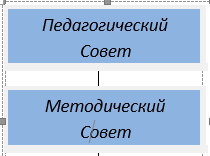 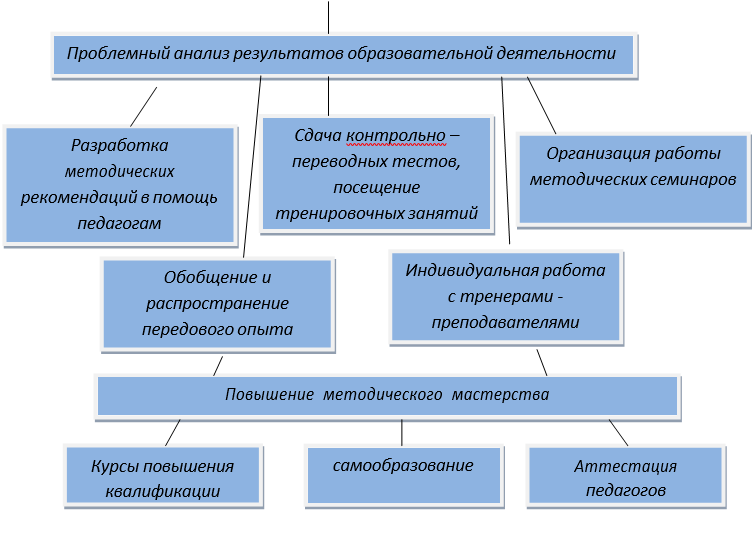 	Тема методической работы на 2023-2024 учебный год:Непрерывное совершенствование уровня профессиональной компетенции тренера-преподавателя, как условие и средство обеспечения нового качества образования.	Цель методической работы на 2023-2024 учебный год:	Организация методической работы, направленной на совершенствование педагогического мастерства тренеров-преподавателей для повышения эффективности и качества тренировочного и воспитательного процесса.	Задачи:Внедрить инновационные технологии, с целью обеспечения качества образования.Выявлять и распространять положительный педагогический опыт.Оказать	всестороннюю	методическую	помощь	при решении	вопросов, возникающих в процессе работы.Обеспечить высокий методический уровень проведения всех видов занятий.Подготовить проведение	методических	советов,	семинаров, способствующих достижению поставленной цели.Создать	условия	для	повышения	уровня	самообразования	и	саморазвития педагогических работников.Создать условия для наиболее полной реализации тренерами-преподавателями их профессиональных возможностей.Повысить творческий потенциал педагогического коллектива.Повысить качество эффективности образовательного процесса.Повысить рост уровня успешности, воспитанности и развития обучающихся.	Ожидаемые результаты по итогам 2023-2024 учебного года: Сохранение и укрепление здоровья и физического развития обучающихся, снижение уровня заболеваемости; Стабильность показателей охвата детей и подростков мероприятиями спортивной направленности, организованными формами отдыха в каникулярное и свободное от учебы время;Рост показателей контрольно-оценочных процедур, мониторинговых, статистических исследований по вопросам качества образования;Повышение качества организации и проведения массовой физкультурнооздоровительной и спортивной работы с детьми;Наличие высокого спортивного результата у обучающихся; Высокий уровень социализации обучающихся (социальной грамотности, активности); Улучшение подготовки и повышения квалификации педагогических кадров, способных эффективно использовать традиционные формы, средства и методы, развивать и создавать новые;Повышение уровня обеспеченности обучающихся спортивным инвентарём и оборудованием, физкультурно-оздоровительными и спортивными сооружениями; Тесное взаимодействие спортивной школы с общеобразовательными школами и дошкольными учреждениями по оказанию консультативной и практической помощи в организации и проведении спортивных мероприятий.Направления методической работы	Показатели эффективности методической работы.	К основным критериям эффективности методической работы относятся:	- проведение семинаров;	- профессиональная активность (корректировка общеобразовательных программ, программ по видам спорта, разработка и написание научных статей для публикации в сборниках и журналах и т.п.);- участие инструктора-методиста, тренеров-преподавателей в профессиональных конкурсах;	- статистика, мониторинг и анализ результативности тренеров- преподавателей и обучающихся;	- оказание методической помощи в профессиональной деятельности тренеров-преподавателей.План методической работыПлан работы педагогического совета МБУ ДО «Байкаловская СШ»на 2023-2024 учебный год	Цель: улучшение качества образовательного процесса МБУ ДО «БСШ»	Задачи: — повышение самосознания педагогических работников; — объединение усилий педагогического коллектива для решения целей и задач образовательного процесса; — формирование у педагогов умений анализа и оценки результатов собственной деятельности.		Тема: Подведение итогов 2022-2023 учебного годаНачало нового 2023-2024 учебного года	Цель: планирование учебно-спортивной и воспитательной работы	2. Тема «Результаты работы за первое полугодие 2023-2024 учебного года»	Цель: Подведение итогов за 1 полугодие 2023-2024 учебного года, подготовка и организация работы во время зимних каникул	3. «Организационный педсовет работы МБУ ДО «Байкаловская СШ» Цель: Организация работы во время весенних каникул	4. Тема: «Результативность работы «МБУ ДО «Байкаловская СШ» по реализации цели и задач в 2023-2024 учебном году».	Цель: Подведение итогов работы за 2023-2024 учебный год, организация летнего оздоровительного сезонаПлан методической работы МБУ ДО «Байкаловская СШ»на 2023-2024 учебный годГрафик проведения аттестации в целях подтверждения соответствия педагогических работников МБУ ДО «Байкаловская СШ» занимаемым ими должностям в 2024 годуПерспективный планпрохождения процедуры аттестации педагогических работниковМБУ ДО «Байкаловская СШ» на 2023-2024 учебный годПерспективный план прохождения курсов повышения квалификации педагогических работников МБУ ДО «Байкаловская СШ» на 2023 – 2026 учебный годПлан работы с одаренными спортсменами на 2023-2024 учебный годГрафикпроведения открытых учебно-тренировочных занятийна 2023-2024 учебный годГрафик взаимопосещения тренировочного процесса в 2023-2024 учебном годуВнимание! Планирование составлено в августе 2023 года, все даты могут меняться в связи с переходом на дистанционное обучение или в связи с болезнью тренера. Профилактическая работаПлан мероприятийпо профилактике детского дорожно-транспортного травматизма в МБУ ДО «Байкаловская СШ» на 2023-2024 учебный год	Цель работы:	Создать условия для формирования устойчивых навыков безопасного поведения на улицах и дорогах, профилактики правонарушений несовершеннолетних посредством вовлечения обучающихся в активные действия в школе и в организациях-партнерах.	Задачи работы:	1. Формирование у детей культуры поведения как участников дорожного движения.	2. Воспитание у обучающихся сознательного и ответственного отношения к личной безопасности на улице и к своему здоровью.	3. Оказание методической помощи педагогам и родителям школы по вопросам профилактики детского дорожно-транспортного травматизма.	Ожидаемые результаты:	- Повышение культуры безопасного поведения на дорогах у обучающихся школы;	- Снижение детского дорожно-транспортного травматизма;	- Тесное сотрудничество со структурами, обеспечивающими безопасность личности;	- Наличие у обучающихся основ теоретических знаний и практических умений, относящихся к сфере обеспечения дорожной безопасности.План противопожарных мероприятий в МБУ ДО «Байкаловская СШ» на 2023-2024 учебный годЦель:	Реализация требований законодательных и иных нормативных и правовых актов в области пожарной безопасности в МБУ ДО «Байкаловская ДЮСШ» (далее – школа). 	Задачи:	- содержание в исправном состоянии установленных систем охранно-пожарной сигнализации, средств противопожарной защиты, включая первичные средства тушения пожаров – огнетушители всех типов, пожарные щиты;	- проведение противопожарной пропаганды, обучение работников мерам пожарной безопасности;	- совершенствование работы сотрудников по предупреждению детской гибели и травматизма при пожаре;	- систематизация знаний обучающихся о причинах возникновения пожаров;	- формирование у обучающихся навыков безопасного поведения в быту, чувства повышенной опасности при обращении с огнем и электроприборами, соблюдение техники безопасности при обращении с ними;	- обучение правилам поведения при пожаре;	- ознакомление обучающихся с профессией пожарного и техникой, помогающей тушить пожар;	- повышение внимания родителей к изучению правил пожарной безопасности и мер профилактики в быту и на природе.План мероприятий по обеспечению информационной безопасности обучающихся МБУ ДО «Байкаловская СШ» на 2023-2024 учебный год	Цель: 	Обеспечение информационной безопасности, создание условий для развития навыков безопасного использования телекоммуникационных технологий, обучающихся Байкаловской СШ.	Задачи:	- повышение уровня грамотности обучающихся и их родителей по вопросу информационной безопасности;	- формирование у обучающихся чувства ответственности за свои действия в информационном пространстве, навыков осознанного и безопасного использования телекоммуникационных технологий, самостоятельного и ответственного потребления информационной продукции, развитие медиаграмотности;	- профилактика интернет-зависимости, игровой зависимости и правонарушений с использованием информационно - телекоммуникационных технологий;	- формирование у обучающихся позитивной картины мира и адекватных базисных представлений об окружающем мире и человеке; ценностное, моральное и нравственно-этическое развитие.График проведения инструктажей с обучающимися МБУ ДО «Байкаловская СШ» на 2023-2024 учебный год	Цель: формирование у обучающихся сознательного и ответственного отношения к вопросам личной безопасности и безопасности окружающих.	Задачи:		- пропаганда знаний, умений и навыков безопасной жизнедеятельности среди обучающихся;	- развитие качеств личности, направленных на безопасное поведение в окружающем мире; 	- формирование способностей принятия безопасных решений в быту;	- выработка морально-психологической устойчивости в условиях опасных и чрезвычайных ситуаций.«Дорожная карта» реализации целевой модели наставничества в МБУ ДО «Байкаловская СШ» на 2023 – 2024 учебный год1.Методическая работа……………………………………………...........32.План методической работы…………………………………………….93.План работы педагогического совета МБУ ДО «Байкаловская СШ» на 2023-2024 учебный год……………………………………………..114.План методической работы Байкаловской СШ на 2023-2024 учебный год……………………………………………………………..155.График проведения аттестации педагогических работниковМБУ ДО Байкаловская СШ на 2023-2024 учебный год……………...166.Перспективный план прохождения процедуры аттестации педагогических работников МБУ ДО «Байкаловская СШ» на 2023-2024 учебный год……………………………………………………….187.Перспективный план прохождения курсов повышения квалификации педагогических работников МБУ ДО «Байкаловская СШ» на 2023 – 2026 учебный год……………………………………...208.План работы с одаренными спортсменами на 2023-2024 учебный год…………………………………………………………………………219.График проведения открытых учебно-тренировочных занятий на 2023-2024 учебный год………………………………………………….2210.График взаимопосещения тренировочного процесса в 2023-2024 учебном году……………………………………………….2211.План мероприятий по профилактике детского дорожно-транспортного травматизма в МБУ ДО «Байкаловская СШ» на 2023-2024 учебный год…………………………….................................2312.План противопожарных мероприятий в МБУ ДО «Байкаловская СШ» на 2023-2024 учебный год………………………………………2613.План мероприятий по обеспечению информационной безопасности обучающихся МБУ ДО «Байкаловская СШ» на 2023-2024 учебный год…………………………………………………………………………3014.График проведения инструктажей с обучающимися  МБУ ДО  Байкаловская СШ» на 2023-2024 учебный год……………...................3215.«Дорожная карта» реализации целевой модели наставничества в МБУ ДО «Байкаловская СШ» на 2023 – 2024 учебный год…………..36№Направление деятельностиЦелевая установка1         Информационно-методическое обеспечение1. Изучение и утверждение планов спортивно-оздоровительных мероприятий; 2. Разработка и утверждение дополнительных общеобразовательных общеразвивающих программ и методических разработок. 3.Формирование фонда учебно-методической литературы, ознакомление с новыми печатными изданиями и нормативными документами.2Организационно-методическое1. Рассмотрение и утверждение плана заданий методического совета;2. Проведение методических советов;3. Анализ работы методического совета; 4. Организация и участие в мероприятиях;5. Работа с обучающимися, имеющими повышенный интерес к учебно-тренировочной деятельности;6. Обеспечение мотивационной и методической готовности к работе в новых условиях.3Программно-методическое1. Работа в соответствии с воспитательной программой обучающихся;2.Работа по имеющимся программам: общеразвивающие и программы по видам спорта, образовательная программа МБУ ДО «БСШ» 4Работа по повышению профессиональной компетенции тренеров-преподавателей1.Выявление уровня профессиональной компетенции (посещение учебнотренировочных занятий);2. Мониторинг результатов деятельности БСШ;3. Оказание помощи в подготовке документов для аттестации педагогических работников;4. Взаимопосещение групповых учебно-тренировочных занятий у коллег.№Мероприятие Сроки Ответственный 1Обсуждение и утверждение плана методической работыАвгуст 2023 гДиректор,Инструктор-методист2Методические рекомендациитренерам-преподавателямпо осуществлениюучебно- тренировочного процессаАвгуст – Сентябрь и в течение годаИнструктор-методист3Методические рекомендации понаписанию рабочих общеобразовательных общеразвивающих программАвгуст-СентябрьИнструктор-методист4Оказание методической помощитренерам-преподавателям внаписании образовательныхпрограмм, методическихразработок, спортивнодосуговых мероприятийВ течение годаИнструктор-методист5Консультирование педагогических работниковВ течение годаИнструктор-методист6Контроль за состоянием учебнойдокументации в группах и ведение журналовВ течение годаДиректор,Инструктор-методист7Консультированиеи оказание помощи молодым специалистамВ течение годаИнструктор-методист8Осуществление контроля заработой тренеров-преподавателейВ течение годаДиректор,Инструктор-методист9Подготовка и проведениесеминаров, совещаний, «мастер-классов»В течение годаДиректор,Инструктор-методист,Тренеры-преподаватели10Консультирование и контроль над самообразованием тренеров-преподавателей черезорганизацию работы тренеров над методической темой, самоанализ и написание методических разработокВ течение годаИнструктор-методист11Участие в заседаниях педсоветаПо плануДиректор,Инструктор-методист,Тренеры-преподаватели12Выступление тренеров-преподавателей с докладами повопросам методики спортивнойтренировкиПо плануТренеры-преподаватели13Поддержание сайта учрежденияВ течение года Инструктор-методист14Проведение открытых занятий/тренировок повидам спортаВ течение года Тренеры-преподаватели15Индивидуальные игрупповые консультациидля тренеров- преподавателейВ течение годаИнструктор-методист16Обобщение опыта работытренеров-преподавателей2 раза в годДиректор,Инструктор-методист17Проведение родительскихсобранийНе меньше двух раз в годТренеры-преподаватели18Взаимодействие МБУ ДО«БСШ» с образовательнымиучреждениямиВ течение годаДиректор,Инструктор-методист19Анализ материалов совещаний,семинаров, конкурсов, открытыхзанятий, спортивно-массовыхмероприятий.В течение годаДиректор,Инструктор-методист,Тренеры-преподаватели20Анализ методическойработы СШ за текущий учебный год.Май - ИюньИнструктор-методист21Аттестация педагогическихработников.По плануИнструктор-методист22Отчет инструктора-методиста за 2023-2024 учебный годМай-ИюньИнструктор-методист№Мероприятие Сроки Ответственный Публичный докладАвгуст Директор1Анализ деятельности тренеров-преподавателей МБУ ДО «Байкаловская ДЮСШ» за 2022- 2023 учебный годАвгуст Тренеры-преподаватели2Утверждение учебного плана МБУ ДО «Байкаловская ДЮСШ» на 2023- 2024 учебный годАвгустДиректор, инструктор-методист3Утверждение плана работы педагогического совета на 2023- 2024 учебный годАвгустДиректор, инструктор-методист4Утверждение локальных нормативных актов и учебно-методической документации, регламентирующей деятельность «Байкаловская ДЮСШ» на 2023-2024 учебный годАвгустДиректор, зам.директора по СМР, инструктор-методист, тренеры-преподаватели5Утверждение учебной нагрузки на 2023-2024 учебный годАвгустДиректор, инструктор-методист, тренеры-преподаватели6Утверждение расписания учебно-тренировочных занятий  на 2023-2024 учебный год АвгустДиректор,тренеры-преподаватели7Зачисление в секцииАвгустДиректор,тренеры-преподаватели, инструктор-методист8Ознакомление и утверждение Плана спортивно-массовых мероприятий для обучающихся на 1 полугодие 2023-2024 учебного годаАвгустДиректор, зам.директора по СМР, инструктор-методист, тренеры-преподаватели10РазноеАвгустДиректор, зам.директора по СМР, инструктор-методист, тренеры-преподаватели№Мероприятие Сроки Ответственный 1Отчет о деятельности МБУ ДО «Байкаловская ДЮСШ» за 1 полугодие 2023-2024 учебного годаДекабрьДиректор, Зам.директора по СМР,Инструктор-методист2Анализ деятельности тренеров-преподавателей за первое полугодие 2023-2024 учебного годаДекабрьТренеры-преподаватели3Утверждение плана спортивномассовых и физкультурнооздоровительных мероприятий для обучающихся на второе полугодие 2023-2024 учебного годаДекабрьДиректор, Зам.директора по СМР,тренеры-преподаватели4Анализ результатов выездных соревнований за первое полугодие учебного года 2023-2024ДекабрьЗам.директора по СМР, тренеры-преподаватели5РазноеДекабрьДиректор, зам.директора по СМР, инструктор-методист, тренеры-преподаватели№Мероприятие Сроки Ответственный 1Утверждение плана-графика по вопросу проведения самообследования, информирование о нормативной основе, целях, сроках и процедуре самообследованияМартДиректор, Зам.директора по СМР,Инструктор-методист2Состояние воспитательной работы в школеМартЗам.директора по СМР3РазноеМартДиректор, зам.директора по СМР, инструктор-методист, тренеры-преподаватели№Мероприятие Сроки Ответственный 1Анализ деятельности тренеров-преподавателей МБУ ДО «Байкаловская ДЮСШ» за второе полугодие 2023-2024 учебного годаМайЗам.директора по СМР, тренеры-преподаватели2Выявление и поощрение лучших тренеров-преподавателей МБУ ДО «Байкаловская ДЮСШ» по итогам 2023-2024 учебного годаМай Инструктор-методист, тренеры-преподаватели3Выявление обучающихся МБУ ДО «Байкаловская ДЮСШ» по итогам 2023-2024 учебного годаМай Зам.директора по СМР4Организация летней оздоровительной работыМай Зам.директора по СМР5Разное Май Директор, зам.директора по СМР, инструктор-методист, тренеры-преподаватели№Тема заседанияВопросы для обсужденияДатаОтветственные1Заседание № 1 1. Обсуждение и согласование:- плана методической работы на новый учебный год;- план-графика аттестации педагогических работников;- план-графика курсов повышения квалификации;- тем самообразования тренерско-преподавательского состава;- изменений и дополнений, вносимых в рабочие программы- подготовка к конкурсам профессионального мастерства.Сентябрь Инструктор-методистДиректорТренеры-преподаватели2Заседание № 2 1. Отчет по выполнению планов работы тренеров-преподавателей за 1 полугодие.2. Отчеты тренеров-преподавателей по результатам участия в соревнованиях за 1 полугодие.3. Анализ проделанной работы, поиск решения выявленных проблем.4. Подведение итогов 1 полугодия по результатам промежуточной аттестации обучающихся.5. Подведение итогов посещения открытых учебно-тренировочных занятий в 1 полугодии.6. Утверждение мероприятий на второе полугодие.Январь Инструктор-методистДиректорТренеры-преподаватели3Заседание № 3 1. Работа в Районном методическом объединении.2. Подведение итогов по результатам конкурсов профессионального мастерства.Март4Заседание № 41. Отчет и анализ работы методической работы за учебный год (прохождение курсов, аттестация и др.)2. Отчет по выполнению планов работы тренеров-преподавателей за 2023-2024 учебный год.3. Подведение итогов посещения открытых учебно-тренировочных занятий в 2023-2024 учебном году.4. Подведение итогов года по результатам итоговой аттестации обучающихся. 5. Обсуждение проведения аттестации тренеров-преподавателей в 2023-2024 учебном году6. Обсуждение планов на 2024-2025учебный год (план работы методического совета, планы прохождения аттестации и курсов повышения квалификации).Май Инструктор-методистДиректорТренеры-преподаватели№ФИО педагогического работникаДолжность Дата проведения аттестации на СЗД1Короленко Светлана АлександровнаТренер-преподаватель12.09.20242Вялков Евгений АлексеевичТренер-преподаватель15.03.20243Косенкова Людмила АлександровнаТренер-преподаватель24.03.20244Шмелева Юлия ВладимировнаИнструктор-методист02.09.20245Косенков Евгений АнатольевичТренер-преподаватель01.09.20245Белогузов Данила СергеевичТренер-преподаватель30.12.20246Чащин Альберт ПавловичТренер-преподаватель30.12.2024№ п/пФИОДолжностьДата приема на должностьКК/СЗДДата окончания действия КК/СЗДДата ознакомления педагога с приказом (список-график)*Дата ознакомления педагога с представлением работодателя**(если не будет КК)Дата проведения аттестации на СЗДПланируемая дата подачи заявления на 1 КК (1 год 9 месяцев до 2 лет, чтобы не проводить СЗД)1Новикова Светлана ВладиленовнаДиректор03.02.2020ВК27.11.2025-2Шмелева Юлия ВладимировнаИнструктор-методист02.09.2022--до 02.08.202402.09.202402.06.20243Короленко Дмитрий ВладимировичТренер-преподаватель21.01.2020126.12.2026-4Клепикова Анастасия ВасильевнаТренер-преподаватель14.01.2020103.04.2028-5Вялков Евгений АлексеевичТренер-преподаватель15.03.2022--до 13.02.202415.03.202415.12.20236Косенкова Людмила АлександровнаТренер-преподаватель24.03.2022103.04.2028до 22.02.202424.03.20247Короленко Светлана АлександровнаТренер-преподаватель12.09.2022--до 12.08.202412.09.202412.06.20248Белогузов Данила СергеевичТренер-преподаватель30.12.2022--до 29.11.202430.12.202430.09.20249Казарин Николай НиколаевичТренер-преподаватель02.09.2021126.12.202702.09.202310ПелевинАндрейВалентиновичТренер-преподаватель28.08.2023--до 28.08.202528.08.202511Пелевина Ольга ИвановнаТренер-преподаватель02.09.2021126.12.202702.09.202312Косенков Евгений АнатольевичТренер-преподаватель01.09.2022--до 01.09.202401.09.202401.06.202413Чащин Альберт ПавловичТренер-преподаватель30.12.2022--до 29.11.202430.12.202430.09.202414Казарина Екатерина АлексеевнаТренер-преподаватель02.09.2020123.05.2027-№ФИО Занимаемая должность Примерная дата  Примерная дата  Примерная дата  №ФИО Занимаемая должность 2023-20242024-20252025-20261Вялков Евгений АлексеевичТренер-преподаватель+2Косенкова Людмила АлександровнаТренер-преподаватель+3Короленко Дмитрий ВладимировичТренер-преподаватель+4Короленко Светлана АлександровнаТренер-преподаватель+5 Клепикова Анастасия ВасильевнаТренер-преподаватель+6Пелевин Андрей ВалентиновичТренер-преподаватель+7Пелевина Ольга ИвановнаТренер-преподаватель+8Казарин Николай НиколаевичТренер-преподаватель+9Косенков Евгений АнатольевичТренер-преподаватель10Новикова Светлана ВладиленовнаПедагог дополнительного образования+11Шмелева Юлия ВладимировнаИнструктор-методист+12Чащин Альбер ПавловичТренер-преподаватель+13Белогузов Данила СергеевичТренер-преподаватель14Казарина Екатерина АлексеевнаТренер-преподаватель+№Мероприятие Дата Ответственный 1Выявление одарённых детей (промежуточная и итоговая аттестация)ДекабрьМайТренеры – преподаватели,Инструктор-методист2Создание банка данных: - об одарённых детях;- о педагогах, работающих с нимиВ течение годаИнструктор-методист3Методическое	совещание	с преподавателями по определению их роли в работе с одарёнными и мотивированными к обучению учащимися и планированиюдеятельности.ДекабрьМайДиректор Тренеры – преподаватели,Инструктор-методист4Развитие способностей одарённых детей (участие в соревнованиях, турнирах, конкурсах)По плану в течение годаТренеры-преподаватели, зам.директора по СМР5Оформление стенда «Лучшие спортсмены МБУ ДО «Байкаловская СШ»МайЗамдиректора по СМР6Направление Благодарственных писем родителям обучающихся, занявшим призовые места в соревнованияхМайЗамдиректора по СМР7Участие в соревнованиях и фестивалях различного уровняВ соответствии с планом работыЗамдиректора по СМР8Мотивация участников образовательного процесса:- награждение за призовые места;- поощрение тренеров-преподавателей работающих с одарёнными детьми;- награждение по итогам годаВ течение годаМай 2023Инструктор-методист,Тренеры-преподаватели,Директор№ п/пФИО тренера-преподавателяОбъединениеСроки проведения1Короленко Д.В.ШашкиОктябрь 2Короленко С.А.ШашкиОктябрь 3Короленко Д.В.ФутболНоябрь4Косенкова Л.А.ФутболНоябрь5Пелевин А.В.ФутболНоябрь6Косенков Е.А.ШахматыДекабрь7Чащин А.П.ХоккейЯнварь 8Белогузов Д.С.ХоккейЯнварь 9Новикова С.В.ЧирлидингФевраль10Пелевин А.В.Лыжные гонкиФевраль11Казарин Н.Н.Лыжные гонкиФевраль12Пелевина О.И.Лыжные гонкиФевраль13Клепикова А.В.ЧирлидингМарт14Вялков Е.А.Спортивный туризмМарт15Вялков Е.А.СамбоАпрель16Вялков Е.А.ВолейболАпрельФ.И.О. тренера преподавателя, дающего открытое занятиеПосещение уроковПосещение уроковДата фактическая Ф.И.О. тренера преподавателя, дающего открытое занятиеПланируемый месяцФ.И.О., посещающего занятие, тренировкуДата фактическая Новикова С.В.Сентябрь Клепикова А.В.Клепикова А.В.ОктябрьКороленко С.А.Короленко Д.В. (Шашки)ОктябрьКосенков Е.А.Вялков Е.А. (Самбо)Октябрь Чащин А.П.Белогузов Д.С.НоябрьКосенкова Л.А.Казарин Н.Н.НоябрьКороленко Д.В.Чащин А.П.ДекабрьПелевин А.В.Пелевин А.В.ДекабрьНовикова С.В.Вялков Е.А. (Волейбол)ЯнварьКороленко С.А.Косенкова Л.А.ФевральВялков Е.А.Короленко Д.В. (Футбол)ФевральБелогузов Д.С.Косенков Е.А.МартКазарин Н.Н.Короленко С.А.АпрельКосенкова Л.А.№Наименование мероприятийСрок выполненияОтветственный за выполнениеОтметка о выполненииМетодическая работаМетодическая работаМетодическая работаМетодическая работаМетодическая работа1Разработка и согласование плана мероприятий по профилактике детского дорожно-транспортного травматизма (далее ДДТТ) на 2023-2024 учебный годАвгустИнструктор-методист2Обновление уголка по ПДДАвгустИнструктор-методист3Аналитическая справка о проделаннойработе по профилактике ДДТТ в 2023-2024 учебном годуМайИнструктор-методист4Ведение журнала учета работы по профилактике ДДТТВ течение годаИнструктор-методистРабота с родителямиРабота с родителямиРабота с родителямиРабота с родителямиРабота с родителями1Включение вопросов по ПДД в повестку дня родительских собранийСентябрь Тренеры-преподаватели 2Консультации с родителями:по безопасности детей на дороге, применение в одежде детей светоотражающих элементов и перевозке детей в детских специальных удерживающих устройствахВ течение годаТренеры-преподаватели3Распространение среди   родителей обучающихся БСШ листовок  и памяток по соблюдению ПДД, кресел  безопасности для перевозок детей,  для водителей велосипедов, скутеров (мопедов), велосипедов и т.п.Сентябрь Инструктор-методист4Проведение  внеплановых мероприятия по предупреждению несчастных случаев на дорогах по каждому факту нарушения ПДД, ДТП с участием обучающегося БСШ В течение годаИнструктор-методист, Тренеры-преподавателиРабота с обучающимисяРабота с обучающимисяРабота с обучающимисяРабота с обучающимисяРабота с обучающимися1Инструктивные занятия по проблеме безопасности на дорогах:- Безопасный путь в школу- Правила поведения на проезжей части- Правила по профилактике детского травматизма- Наблюдательность детей на улицах и дорогах- Особенности движения пешеходов по мокрой, скользкой дороге (дождь, гололёд, снегопад)- Дисциплина на улице – залог безопасного движения.СентябрьНоябрьДекабрьФевральМарт МайТренеры-преподаватели2Встреча с сотрудником ГИБДД под девизом «Безопасная дорога»Октябрь Инструктор-методист, сотрудник ГИБДД3Операция «Сумерки» (пропаганда ношения световозращающих элементов)НоябрьИнструктор-методист4Профилактическая акция «Всем миром за жизнь детей!», посвященнаяВсемирному Дню памяти жертв ДТП (третье вс ноября)ДекабрьИнструктор-методист5Познавательно – игровая программа «Знатоки ПДД»В течение годаИнструктор-методист№Наименование мероприятийСрок выполненияОтветственный за выполнениеОтметка о выполненииМетодическая работаМетодическая работаМетодическая работаМетодическая работаМетодическая работа1Разработка и согласование плана противопожарных мероприятий на 2023-2024 учебный годАвгустДиректор, инструктор-методист2Проведение  противопожарного инструктажа с работниками МБУ ДО «Байкаловская СШ»Август Инструктор-методист3Проверка и обновление уголка по противопожарной безопасностиАвгуст Инструктор-методист, тренеры-преподаватели4Проверка сопротивления изоляции электросети и заземления оборудованияАвгустДиректор5Проверка огнетушителейОдин раз в кварталДиректор 6Проверка эвакуационных выходов из здания образовательного учреждения на предмет легкооткрывающихся запоров, обозначения их надписями и указательными знакамиЕжемесячно Директор, инструктор-методист7Проверка исправности электроустановок, электровыключателей, наличие в электрощитах стандартных предохранителей и отсутствие оголенных проводовЕжемесячноДиректор, инструктор-методист8Соблюдение правил пожарной безопасности при проведении массовых мероприятийВ течение учебного годаДиректор, инструктор-методист, тренеры-преподаватели9Систематически очищение территории школы от мусора, не допускать его сжигания на территорииПостоянноРабочий по обслуживанию зданияРабота с обучающимисяРабота с обучающимисяРабота с обучающимисяРабота с обучающимисяРабота с обучающимися1Инструктивные занятия по противопожарной безопасности:- Действия в случае пожара- Осторожно электричество- Правила поведения при пожаре в местах массового скопления людей - Соблюдение требований пожарной безопасности в быту- Первая помощь при травмах и ожогахСентябрьНоябрьДекабрьФевральАпрельИнструктор-методист, тренеры-преподаватели2Практические тренировки с обучающимися и работниками школы по их действиям при возникновении пожара в здании школыСентябрьАпрель Директор, инструктор-методист, ОПС № 123Проведение викторины по пожарной безопасности «Верю/Не верю»В течение годаИнструктор-методист4Экскурсия в пожарную частьПо согласованию с ОПС № 12Инструктор-методист, тренеры-преподаватели5Профилактическое мероприятие, приуроченное ко Дню пожарной охраны АпрельИнструктор-методистРабота с родителямиРабота с родителямиРабота с родителямиРабота с родителямиРабота с родителями1Включение вопросов по противопожарной безопасности в повестку дня родительских собранийСентябрь Тренеры-преподаватели2Информирование «Предупреждение пожаров»НоябрьИнструктор-методист3Информация «Родители, расскажите детям о правилах пожарной безопасности»МартИнструктор-методистВзаимодействие с организациями-партнерамиВзаимодействие с организациями-партнерамиВзаимодействие с организациями-партнерамиВзаимодействие с организациями-партнерамиВзаимодействие с организациями-партнерами1Организация тренировки эвакуации людей при пожареСентябрьАпрель Инструктор-методист, ОПС № 12№Наименование мероприятийСрок выполненияОтветственный за выполнениеОтметка о выполненииМетодическая работаМетодическая работаМетодическая работаМетодическая работаМетодическая работа1Разработка и согласование плана по обеспечению информационной безопасности на 2023-2024 учебный годАвгустДиректор, инструктор-методист2Информирование работников  МБУ ДО «Байкаловская СШ» об информационной безопасности Август Инструктор-методист3Проверка и обновление уголка по информационной безопасностиАвгуст Инструктор-методистРабота с обучающимисяРабота с обучающимисяРабота с обучающимисяРабота с обучающимисяРабота с обучающимися1Инструктивные занятия по информационной безопасности:- Безопасность в информационных сетях- Интернет и спорт- Интернет и моё здоровьеСентябрьНоябрьМартИнструктор-методист2Размещение информации в социальной сети Вконтакте, на сайте школы, на стендах БДЮСШ ко Дню рождения социальной сети «Вконтакте10 октябряИнструктор-методист3Размещение информации в социальной сети Вконтакте, на сайте школы, на стендах БДЮСШ ко Дню Всемирного дня безопасного Интернета14 февраляИнструктор-методистРабота с родителямиРабота с родителямиРабота с родителямиРабота с родителямиРабота с родителями1Включение вопросов по информационной безопасности о необходимости контроля за детьми при использовании ими сети Интернет в повестку дня родительских собранийСентябрь Тренеры-преподаватели2Информирование родителей обучающихся о существующих угрозах в сети Интернет, о методах и способах защиты детей отинформации,причиняющей вред здоровью и (или) развитию детейОктябрьИнструктор-методист3Размещение профилактической и полезной информации, методических материалов для родителей в официальной группе и в группах по секциям в социальной сети Вконтакте, на сайте школы, на стендах БДЮСШВ течение годаИнструктор-методистМесяц проведенияТема инструктажаСентябрьВводный инструктаж с обучающимися по правилам поведения в МБУ ДО «Байкаловская СШ»СентябрьИнструктаж по техникебезопасности во время учебно-тренировочного процессаСентябрьИнструктаж по пожарной безопасностиСентябрьИнструктаж по электробезопасностиСентябрьПо ПДД и безопасному поведению на дорогеСентябрьПравила безопасности в сети Интернет иправила пользования сотовыми телефонами в БСШОктябрь Инструктаж по профилактике ОРВИ, Гриппа, COVID-19Октябрь О правилах поведения на прудах и рекахОктябрь Правила безопасного поведения в общественных местахОктябрь Инструктаж по правилам поведения во время осенних каникулОктябрь Правила поведения при встрече с собакамиНоябрь Инструктаж по профилактике негативныхкриминогенных ситуаций во дворе, на улице, в иных общественных местахНоябрь По правилам поведения в экстремальных ситуациях (при обнаружении подозрительного предмета)Ноябрь Правила поведения на проезжей частиДекабрь Правила по профилактике детского травматизмаДекабрь Правила поведения при пожаре в местах массового скопления людей Декабрь Инструктаж по правилам поведения в холодное время годаДекабрь Инструктаж по профилактике и предупреждению террористических актовДекабрь Инструктаж по правилам поведения во время новогодних каникулЯнварь Вводный инструктаж с обучающимися по правилам поведения в МБУ ДО «Байкаловская СШ»Январь Инструктаж по техникебезопасности во время учебно-тренировочного процессаЯнварь Инструктаж по пожарной безопасностиЯнварь Инструктаж по электробезопасностиЯнварь По ПДД и безопасному поведению на дорогеЯнварь Правила безопасности в сети Интернетправила пользования сотовыми телефонами в БСШФевраль Правила поведения в гололед, при падении снега, сосулек и наледи с крыш домовФевраль Правила пожарной безопасности в бытуФевраль Инструктаж по профилактике негативных ситуаций во дворе, на улицах, в домах и общественных местахФевраль Правила движения пешеходов по мокрой, скользкой дороге (дождь, гололёд, снегопад)Февраль Правила поведения при травмированииМарт Инструктаж по профилактике ОРВИ, Гриппа, COVID-19Март Инструктаж по правилам поведения во время весенних каникулМарт По правилам поведения в экстремальных ситуациях (при обнаружении подозрительного предмета)Март Инструктаж по правилам поведения на тонком льдуАпрель Первая помощь при травмах и ожогахАпрель Инструктаж по профилактике и предупреждению террористических актовАпрель По ПДД и безопасному поведению на дорогеАпрель Инструктаж при укусе клещаМай Дисциплина на улице – залог безопасного движенияМай Правила поведения при проведении массовых мероприятий (конкурсов, фестивалей, соревнований, концертных и праздничных мероприятий)Май Инструктаж по правилам поведения в летние каникулыМай Инструктаж по технике безопасности для обучающихся при проведении прогулок, походов, экскурсий№НаименованиеэтапаМероприятияМероприятияСодержание деятельностиСрокиОтветственные1111111Формированиебазы наставляемыхФормированиебазы наставляемыхФормированиебазы наставляемыхФормирование базы данных наставляемых из числа тренеров-преподавателей.Формирование базы данных наставляемых из числа обучающихся.Постоянно Новикова С.В.Шмелева Ю.В., куратор разработки и внедрения целевой модели наставничества.Члены рабочей группы целевой модели наставничества2.Формирование базы наставниковСбор данных о наставникахСбор данных о наставниках Проведение мероприятия (круглый стол) для информирования и вовлечения потенциальныхнаставников.Сентябрь Новикова С.В.Шмелева Ю.В., куратор разработки и внедрения целевой модели наставничества.Члены рабочей группы целевой модели наставничества3.Организация и осуществление работы наставнических пар /группОрганизация комплексапоследовательных встреч наставников и наставляемыхОрганизация комплексапоследовательных встреч наставников и наставляемыхПроведение первой, организационной, встречи наставника и наставляемого.Проведение второй, пробной рабочей, встречи наставника и наставляемого.Проведение встречи-планирования рабочего процесса в рамках программы наставничества с наставником и наставляемым.Регулярные встречи наставника и наставляемого.Проведение заключительной встречи наставника и наставляемого.СентябрьСентябрьПостоянноДекабрьЧлены рабочей группы целевой модели наставничества3.Организация и осуществление работы наставнических пар /группОрганизация текущего контроля достижения планируемых результатовнаставникамиОрганизация текущего контроля достижения планируемых результатовнаставникамиАнкетирование. Форматы анкет обратной связи для промежуточной оценкиНоябрь Новикова С.В.Шмелева Ю.В., куратор разработки и внедрения целевой модели наставничества.Члены рабочей группы целевой модели наставничества4.Завершение наставничестваОтчеты по итогам наставнической программыПроведение	мониторинга	личной удовлетворенности участием в программе наставничества.Проведение мониторинга качества реализации программы наставничества.Мониторинг и оценка влияния программ на всех участников.Проведение	мониторинга	личной удовлетворенности участием в программе наставничества.Проведение мониторинга качества реализации программы наставничества.Мониторинг и оценка влияния программ на всех участников.НоябрьДекабрьДекабрьНовикова С.В., директор4.Завершение наставничестваМотивация и поощрения наставниковПриказ о поощрении участников наставнической деятельности.Благодарственные письма партнерам.Издание	приказа		«О	проведении	итогового мероприятия	в	рамках		реализации		целевоймодели наставничества»Приказ о поощрении участников наставнической деятельности.Благодарственные письма партнерам.Издание	приказа		«О	проведении	итогового мероприятия	в	рамках		реализации		целевоймодели наставничества»Декабрь Новикова С.В.Шмелева Ю.В., член рабочей группы целевой модели наставничества